УПРАВЛЕНИЕ ОБРАЗОВАНИЯ АДМИНИСТРАЦИИ АЛЕКСЕЕВСКОГО ГОРОДСКОГО ОКРУГАПРИКАЗ « 13 » февраля 2023 г.			                                                              № _168_ О Порядке ознакомления участников государственной итоговой аттестации по образовательным программам среднего общего образования с результатами экзаменов в 2023 годуВо исполнение приказа министерства образования Белгородской области от 13 февраля 2023 года №487 «Об утверждении Порядка ознакомления участников государственной итоговой аттестации по образовательным программам среднего общего образования с результатами  экзаменов на территории Белгородской области в 2023 году», с целью обеспечения своевременного ознакомления участников государственной итоговой аттестации по образовательным программам среднего общего образования (далее – ГИА-11) с результатами экзаменов по всем учебным предметам на территории Алексеевского городского округа в 2023 году  приказываю:1.  Главному специалисту отдела общего образования управления образования Богославцевой Е.Б. довести до сведения руководителей общеобразовательных организаций Алексеевского городского округа Порядок ознакомления участников государственной итоговой аттестации по образовательным программам среднего общего образования с результатами экзаменов по всем учебным предметам на территории Белгородской области в 2023 году» (далее - Порядок).2. Директору МБУ «ЦОКО» Рощупкиной А.В. разместить Порядок на официальном сайте управления образования администрации Алексеевского городского округа в течение одного рабочего дня со дня получения настоящего приказа.3. Руководителям общеобразовательных организаций Алексеевского городского округа, реализующих образовательные программы среднего общего образования:3.1. Ознакомить под подпись всех участников ГИА-11, а также их родителей (законных представителей) с Порядком, утвержденным приказом министерства образования Белгородской области.3.2. Разместить настоящий Порядок на официальных сайтах общеобразовательных организаций в течение одного рабочего дня со дня получения настоящего приказа.3.3. Назначить ответственных лиц за своевременное информирование участников ГИА-11 о результатах экзаменов, возложив на них ответственность за соблюдение режима информационной безопасности, служебной и конфиденциальной информации, ставшей им известной в силу выполняемых работ в рамках проведения ГИА, в соответствии с Федеральными законами в части работы с персональными данными.4. Контроль за исполнением приказа оставляю за собой.С приказом ознакомлены:						Е. Богославцева			А. Рощупкина						Л. Мироненко			С. Овчаренко							А. Битюцкая				Н. Дешина							И. Падалка				Н. Сапелкин							Л. Верещак				Л. Андрусь							И. Клишина				Н. Лутова							Е. Кузьминых			А. Дегтярёв							А. Панченко				А. Заика							Ю. Былдина				Е. Колядина							С. Локтева				Е. Кульбаченко						Н. Колесникова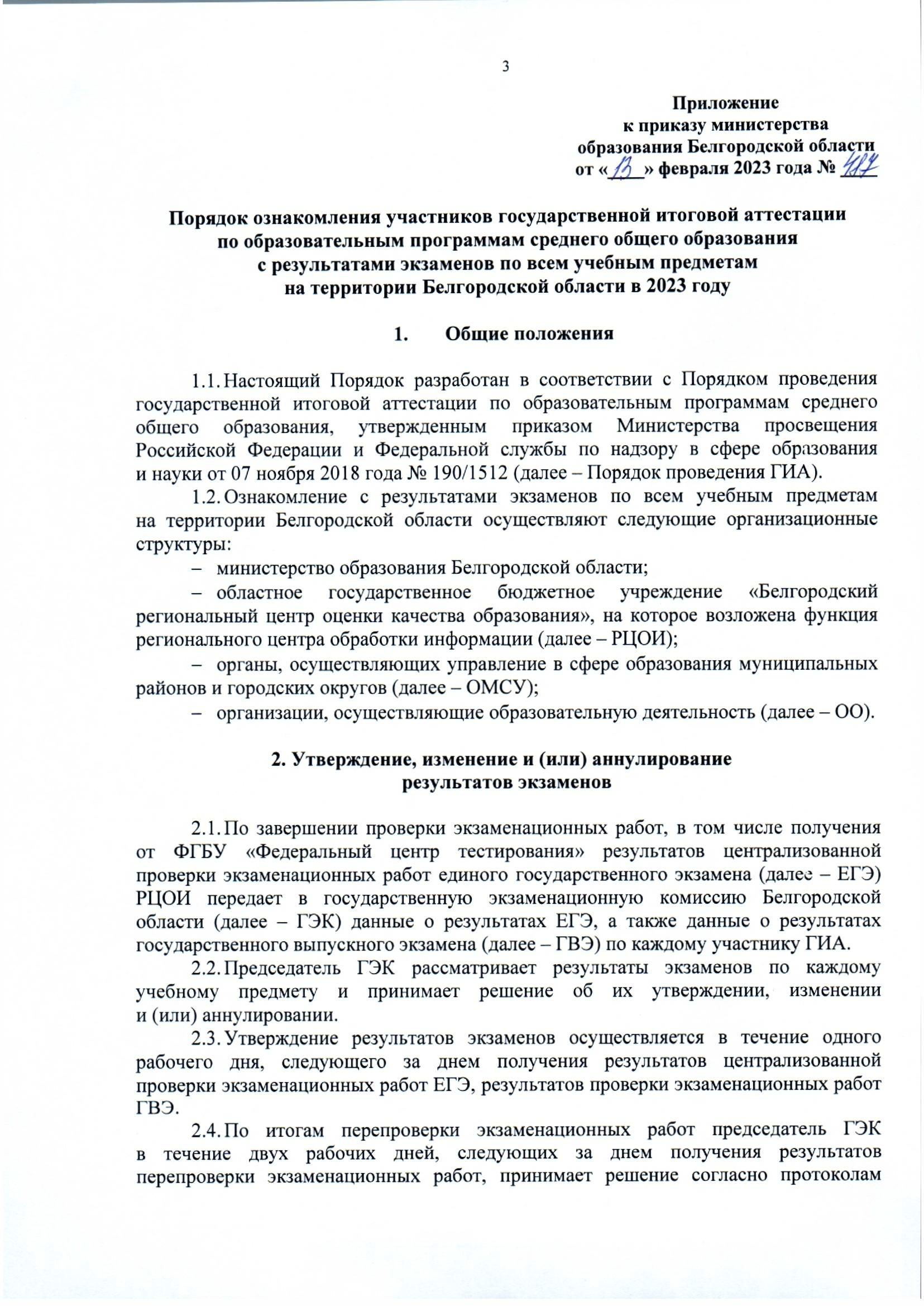 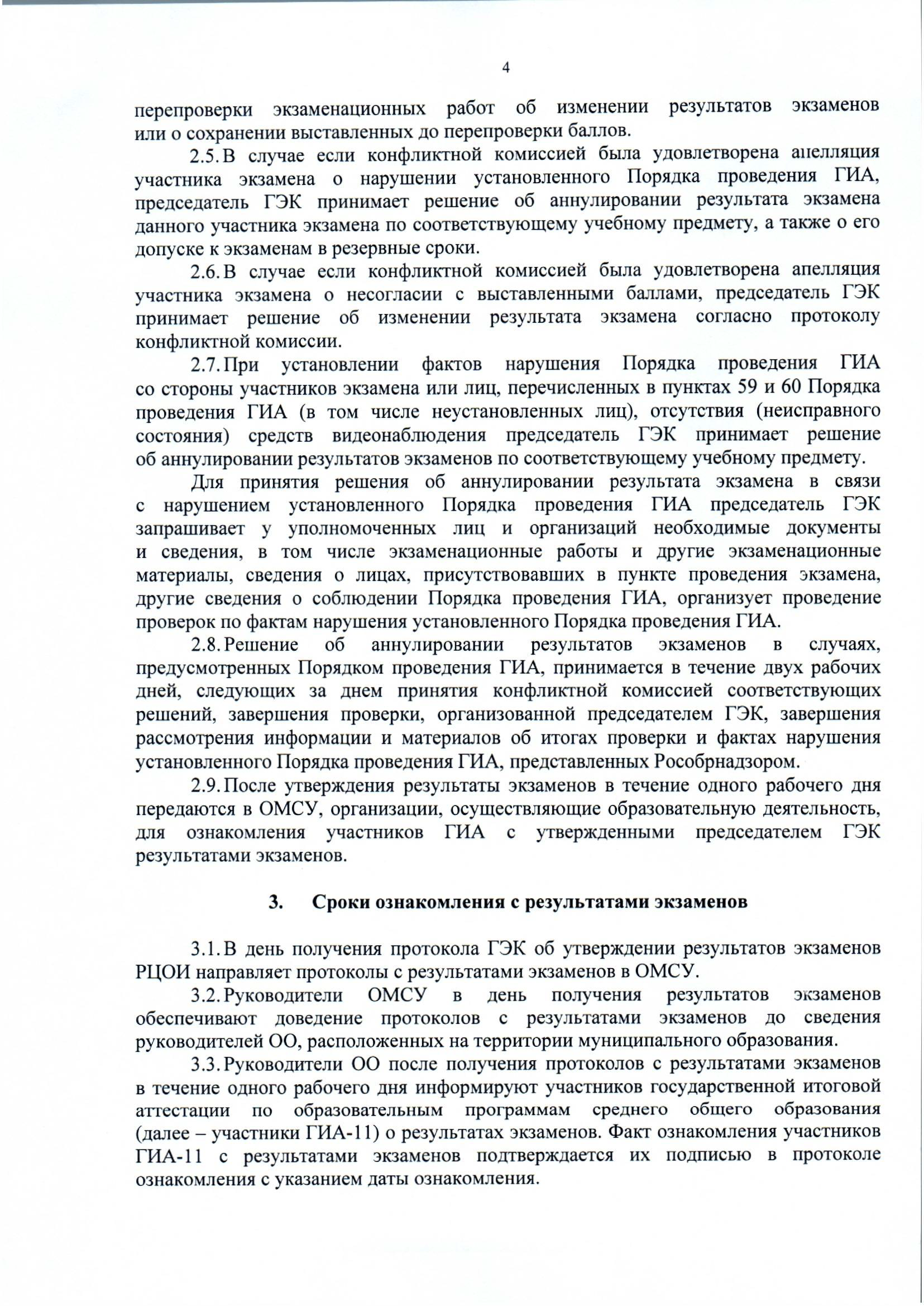 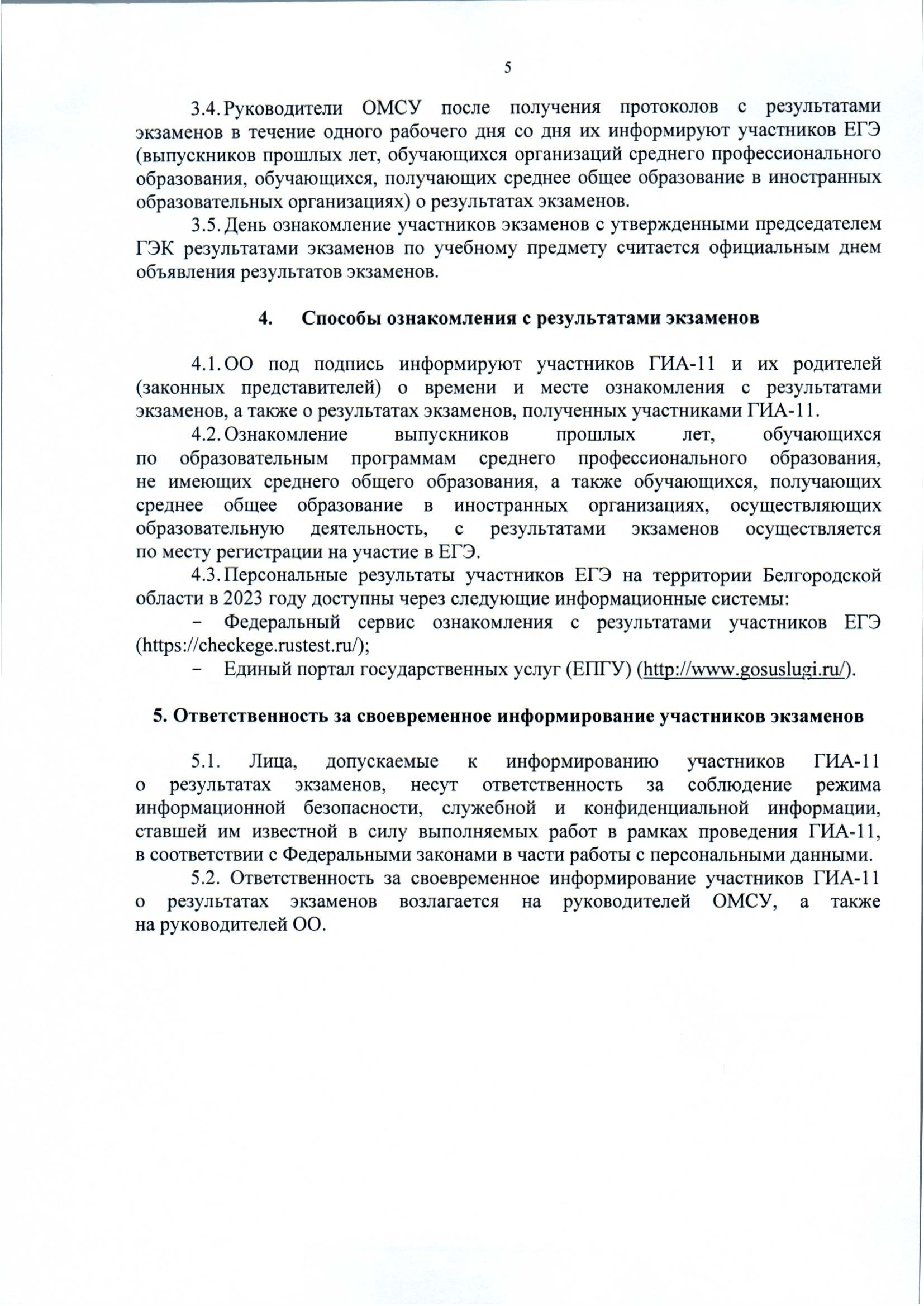 Заместитель начальника управления образования администрации Алексеевского городского округа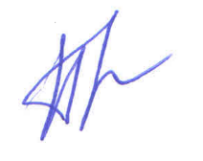 М.А. Погорелова